CURRICULUM VITAE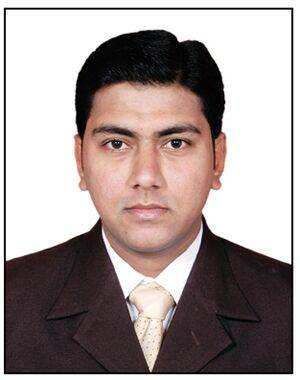 PROFESSIONAL OVERVIEW: With a sound academic background, I have been provided a solid foundation of disciplines, values and work ethics. This combined with my enthusiasm and a desire to succeed allows me to perform and respond efficiently and effectively to the demands of various business environments.CAREER OBJECTIVE: I am seeking a position that will provide me the opportunity to obtain a career growth oriented position by setting standards of excellence and to help the company achieve its objectives and boost its corporate image. EDUCATION: EXPERIENCE:Marsh Consultancy Services Pvt. Ltd. (India)                                          (from June 2012  -  December 2016).Sr. Backend ExecutivePrepare the customers verification reports of Credit Cards, Auto and Home Loans etc.Tele Verification of Credit Cards and Loan Customers.Allocation of daily adhoc requests to team members and make sure the timeline are followed with accuracy.Preparing daily productivity reports of all the team members.Preparing monthly billings of team members.Follow-up on the status of loans with Executives.Submit information to concern banks on regular basis.Provide feedback through emails in case if any.Terabeam Proxim Wireless Pvt. Ltd. (India)                      	                                  (January 2010  -  May 2012).Data Processing ExecutiveUsed to take care of complete Data Processing.Collect Email ID’s of clients which are attached with organization.Enable new partners in Sales force.Maintained the complete price book of the items.Make changes in products and prices upon request like end of life (EOL), slow moving products.Use to upload new products on Social Media.Technical Skills: Computer Skills	:	MS-Office (Word, Excel, Power Point, Outlook).Typewriting		:	Lower Grade Typing Speed		:	60 wpmPERSONAL DETAILS: Date of Birth		:	15-08-1987Gender			:	MaleReligion		:	IslamMarital Status		:	SingleLanguage		:	English, Urdu & HindiHobbies		:	Playing Cricket & Indoor Games				CourseBoardYearM.B.A.JNTU – Hyderabad, India2016B.Com.Osmania University – Hyderabad, India2012